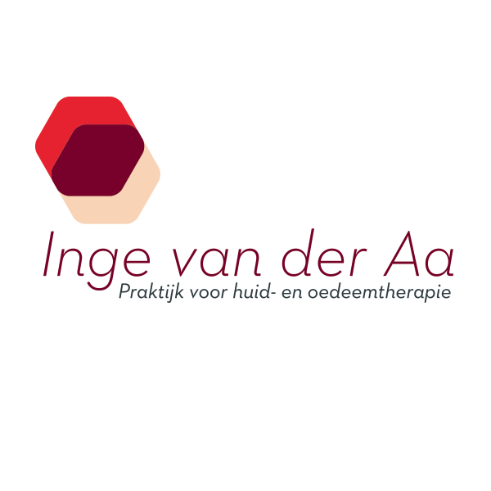 PRIJSLIJST 2023Laserontharing vrouwen*          Gelaat: Voorhoofd					€ 85.00Bovenlip					€ 85.00Onderlip					€ 85.00Kin						€ 85.00Zijkanten gelaat	 			€ 85.00Wangen					€ 85.00Hals 						€ 85.00Gelaat 2 zones					€ 141.50Gelaat totaal					€ 202.50Lichaam:Schouders					€ 150.00Oksels						€ 100.00Bovenarmen					€ 130.00Onderarmen					€ 130.00Handen						€ 85.00Borst						€ 100.00Tepelhof					€ 55.00Buik (streepje)					€ 85.00Buik						€ 110.00Bikinilijn					€ 100.00Bikinilijn groot					€ 125.00Bikinilijn totaal					€ 150.00Billen						€ 130.00Bovenbenen					€ 185.00Onderbenen					€ 185.00Voeten						€ 85.00Bovenarmen en onderarmen 			€ 220.00Bikinilijn klein + oksels				€ 165.00Bikinilijn groot + oksel				€ 180.00Bikinilijn + bovenbenen				€ 260.00Onderbenen + bovenbenen 			€ 320.00Onderbenen + oksels				€ 250.00Onderbenen + bikinilijn klein			€ 250.00Onderbenen + bikinilijn groot			€ 275.00Onderbenen + oksels + bikinilijn klein		€ 300.00Onderbenen + oksels + bikinilijn groot		€ 325.00Bovenbenen + onderbenen + bikinilijn klein  	€ 400.00Laserontharing mannen*            Gelaat:Wangen					€ 85.00Hals						€ 90.00Lichaam:
Bovenarmen					€ 150.00Onderarmen					€ 150.00Schouders					€ 200.00Rug						€ 200.00Buik 						€ 150.00Billen						€ 170.00Borst						€ 170.00Bovenarmen en onderarmen 			€ 260.00Borst + buik					€ 280.00Rug + schouders				€ 300.00Rug + buik					€ 300.00Rug + schouders + borst + buik	 		€ 500.00